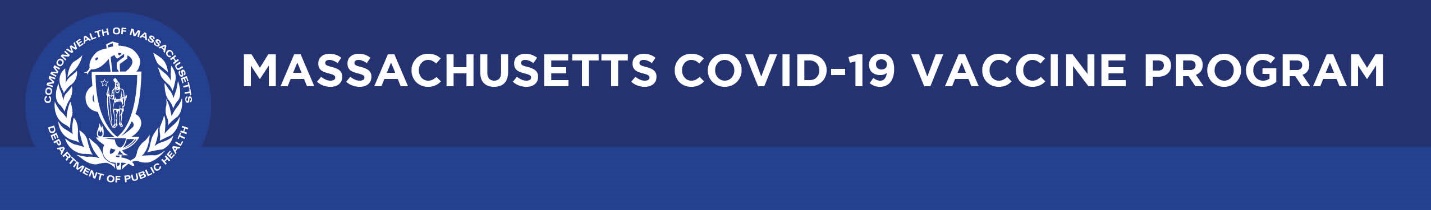 Pfizer and Moderna second dose schedulingKey messages3/22/21General messagesThe Pfizer and Moderna COVID-19 vaccines were not studied for use as a single dose. People must get both doses of the vaccine to be fully vaccinated.Your second shot is recommended at 21 days for Pfizer and 28 days for Moderna, but any time up to 6 weeks (42 days) after the first dose is in line with CDC guidance. You should not get the second dose earlier than 21 days for Pfizer or 28 days for Moderna.Anyone who received a first dose of Pfizer or Moderna, no matter where it was given, is eligible for a second dose no matter where they would otherwise fall in the current prioritization. You will get a vaccination card that tells you which COVID-19 vaccine you received, and when and where you received it. The card will remind you to return for a second dose.It's important that you get the same type of vaccine both times.Make sure you have a second appointment scheduled from the same site, or know how to schedule it, before leaving your first appointment.If possible, go back to the same vaccination site to get the second dose.Mass vaccination locations (Updated 3/22/21)The preregistration system for mass vaccination locations is for first doses only. Second doses cannot be scheduled through the preregistration system.You can schedule a second dose at a mass vaccination location if:You were unable to schedule your second dose when you received your first dose at a mass vaccination locationYou can't go back to another location where you received your first doseThe fastest way to book a second dose appointment is to call a mass vaccination location. Make sure the location offers the same vaccine you received for your first dose. See table on the next page.You can also call 2-1-1 for help scheduling a second dose at a mass vaccination location if you're unable to do so on your own.PharmaciesIf you received your first dose at a pharmacy, you should schedule your second dose appointment on-site after your first dose appointment. If you need to schedule just a second dose appointment at a pharmacy, follow the same process as scheduling a first dose appointment on Vaxfinder. Some pharmacies also have their phone numbers listed on Vaxfinder. In this case, you may also contact them by phone to schedule an appointment. CVS: 1-800-746-7287Wegmans: 1-800-207-6099  Walgreens: 1-800-925-4733LocationVaccinePhone numberCall center hours of operationGillette StadiumModerna(888) 623-38307 days per week, 8am to 8pmHynes Convention CenterPfizer(888) 623-38307 days per week, 8am to 8pmReggie Lewis CenterPfizer(888) 623-38307 days per week, 8am to 8pmEastfield Mall, SpringfieldPfizer(888) 702-9042Monday – Saturday, 8am to 11pm Sunday, 8am – 9pmDoubleTree Hotel, DanversPfizer(888) 702-9042Monday – Saturday, 8am to 11pm Sunday, 8am – 9pmFormer Circuit City, DartmouthPfizer(888) 702-9042Monday – Saturday, 8am to 11pm Sunday, 8am – 9pmNatick MallModerna(888) 990-6066Monday – Friday, 7am to 7pmSaturday – Sunday, 9am to 2pm 